Certification / signaturesUQ deems this document as signed if you send it attached to an email from your UQ email address. Alternatively, you can sign the signature page, scan that page and send it with the other pages and application documents.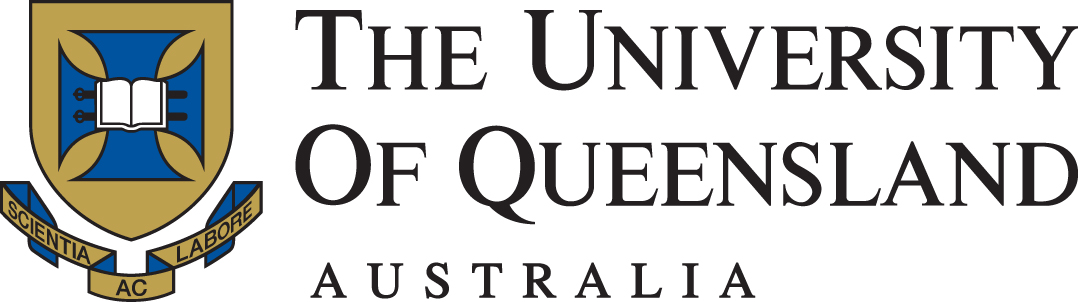 Office of Research EthicsThe University of Queensland
Cumbrae-Stewart Building (72)
University of Queensland  QLD  4072Phone: +61 7 336 54583Email: research.governance@research.uq.edu.auhttp://uq.edu.au/research/integrity-compliance/ Request for Exemption from Human Research Ethics ReviewThis form should be used to request that the University of Queensland’s Office of Research Ethics review the specifics of your project involving human subjects and to acknowledge it as exempt from ethics review under the National Statement on Ethical Conduct in Human Research and University of Queensland policy.  Research that uses only existing collections of data that contain only non-identifiable data about human beings AND is of negligible risk, may be exempt from review (National Statement §5.1.22). Researchers can also request exemption if the project is a Quality Assurance or Evaluation activity.Please submit your completed form to Human Research Ethics Office: research.governance@research.uq.edu.auRequest for Exemption from Human Research Ethics ReviewThis form should be used to request that the University of Queensland’s Office of Research Ethics review the specifics of your project involving human subjects and to acknowledge it as exempt from ethics review under the National Statement on Ethical Conduct in Human Research and University of Queensland policy.  Research that uses only existing collections of data that contain only non-identifiable data about human beings AND is of negligible risk, may be exempt from review (National Statement §5.1.22). Researchers can also request exemption if the project is a Quality Assurance or Evaluation activity.Please submit your completed form to Human Research Ethics Office: research.governance@research.uq.edu.auAdditional information or commentsChief Investigator
or Supervisor of Higher Degree Research StudentDeclaration by the Chief InvestigatorI accept legal and ethical responsibility for the conduct of this project.I confirm my belief that this project qualifies for exemption from ethics review based on the answers I have provided in this form.If the project extends to interact with people or with data about people beyond what is described in this form, I will apply for and await additional ethics review and approval before commencing that extended work.Signed: 
	(see comment below about using UQ email instead of ink signatures)Name: 		 		Date: 